Kirken på Nøtterøy 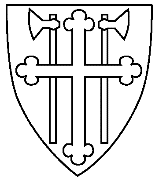 Nøtterøy menighetsrådPROTOKOLL FRA MØTE I NØTTERØY MENIGHETSRÅD 24.03.2021Kl. 18. 30 – 21.00 på ZoomTilstede: Ellen E. Wisløff, Anne N. Rød, Trond Øyvind Kristiansen, Tomas Collin, Iselin Sagen, Anett Sudland Kristiansen, Inger Bækken, Inger Margrethe Walle, Britt FlaattenThor-Ole Kjønnerød, tiltrådte kl 1900Kristian Torød Flakstad, tiltrådte kl 1935Forfall: Rolf BitoSaksliste til menighetsrådsmøte Sak 20/21	Godkjenning av innkalling og protokoll fra 17.02.2021Sak 21/21	OrienteringssakerSak 22/21	Erfaringer fra årsmøtetSak 23/21	Grønn menighet – veien videreSak 24/21	Tiden etter Corona – hva skal vi fylle BMS med?Sak 25/21	Oppfølging givertjeneste og gudstjenesteliturgiSak 26/21	Orientering om korskolen Sak 27/21	Nytt fra råd og utvalgEventueltSak 21/21	Godkjenning av innkalling og protokoll fra 17.02.21Vedtak: 	Innkalling og protokoll fra 17.02.21 godkjennes.		Kommentar til sak 16/21.Sak 12/21	Orienteringssaker: Koronasituasjonen:Alt er stengt. Nå er det kun 30 som kan delta på begravelser/bisettelser i Nøtterøy kirke. Ikapellet kun 14. Samtale med prest, kun en til en. Det er ikke anledning til å feire gudstjeneste i kirkene. Arrangementer er ikke tillatt, derfor blir det ikke anledning til å ha trompetspill fra kirketårnet i Nøtterøy kirke i påsken.Ragnhild Freberg vil pynte utenfor kirken til påske.Påskevandringen Via Dolorosa er åpen for alle.Det er oppfordret til å henge pynt på treet ved kapelletKonfirmasjonsgudstjenester 2. og 8. mai, behov for hjelpDet er usikkert om det blir konfirmasjoner. Behovet for hjelp avventes til nærmere avklaring.Annet:	Sak 26/21 utgår da Kristin er opptatt på årsmøteVedtak: 	Menighetsrådet tar informasjonen til orienteringSak 22/21 	Erfaringer fra årsmøtetSaksopplysninger:NMR gjennomførte årsmøtet digitalt på zoom 14. mars. Vi drøfter erfaringer.Fra møtebehandlingen:Flere uttrykker at digitalt årsmøte fungerte bra. Det var godt frammøte, og bra sammensetning av folk. Det kom gode innspill, flere mente at dette kan gjentas, kanskje på en ukedag på ettermiddagstid/kveld.Det ble stilt spørsmål om annonsering. Info var gitt via Facebook og på mail.Sak 23/21 	Grønn menighet – veien videreSaksopplysning:	Kristian Torød Flakstad har deltatt i felles arbeidsgruppe for menighetene i Færder. Vi får en presentasjon av hva som kan være felles områder for alle, og vi må drøfte hvilke områder som kan være satsningsområder for Nøtterøy menighetsråd og hva som skal til for at vi kan bli «Grønn menighet». Kristian, Anne og Britt forbereder og presenterer utfordringer og muligheter.Fra møtebehandlingen:Kristian refererte fra møte «Grønn menighet» 02.03.2021. Denne gruppa skal møtes igjen 15.04. Det har ikke vært avholdt møte i gruppa Kristian, Anne og Britt.«Grønn menighet» ble diskutert. Intensjonen er at Nøtterøy menighetsråd skal bli «Grønn menighet»Vedtak:	Kristian innkaller til møte med Anne og Britt. De forbereder et innspill med  		minst 25 punkter fra handlingsarket i brosjyren «Vår grønne menighet». 			Forslaget legges fram på neste menighetsrådsmøte.Sak 24/21 	Tiden etter Corona – hva skal vi fylle BMS med?Saksopplysning: Vi vet at formiddagstreffet for eldre avsluttes. Nå kan vi ta en åpen samtale om mulighetene for å gjennomføre andre tiltak for andre grupper, vi har få tiltak for barn og unge ut over korskoleaktivitetene som jo er viktig, men kan vi tenke høyt om andre muligheter.Fra møtebehandlingen:Det kom mange innspill. Nevnt at Hagelaget og Historielaget har benyttet BMS til sin virksomhet.Innvandrercafe – Voksne som skal lære norsk, ett sted å være, snakke norskLeksehjelpMekanisk legobygging for ungdomPsykisk helse for ungdomTegne / male kursTa kontakt med kommunen, er det grupper de vet om som trenger ett sted å være?Stille huset til rådighet for grupper som trenger ett sted å væreSpørre ungdommerKontakte diakonene, vet de om udekkede behovTemakvelder for voksneSpørre ungdommene i korskolen og konfirmantene om innspill fra demDet er fint med forskjellige tilbud i kirkene på Nøtterøy, eksempel babysang på Torød, supersamling for familier i TeieVedtak: 	Saken tas opp igjen på et senere møteSak 25/21	Oppfølging givertjeneste og gudstjenesteliturgiSaksopplysninger: Begge disse temaene ønsket vi å gå videre med i sist møte. Vi sjekker status for arbeidetFra møtebehandlingen:Givertjenesten. Tomas viser ett eksempel på hvordan det kan gjøres. Det blir og nevnt at Tjøme menighetsråd har utarbeidet brosjyre vi kan hente inspirasjon fra. Trond tar ansvar for ett møte med Tomas og Iselin.Gudstjenesteliturgi. Arbeidet fortsetter, nytt møte 6. april. Anett etterlyser informasjon og innkalling til møte. Det er ikke søkt som vedtatt i sak 16/21, punkt 1. Ellen og Inger sender søknadSak 26/21 	Orientering om korskolenSaksopplysning: NMR har planlagt møtene sine slik at vi skal få orientering om forskjellige aktiviteter. I dette møtet ønsker vi en orientering om korskolen. Vi kjenner organisasjonen, denne gangen er det viktig å dele utfordringer, gleder, og muligheter med Kristin korskoleleder i denne krevende situasjonen. om menighetsrelaterte presentasjoner og løsninger.Saken utgårSak 27/21	Nytt fra råd og utvalgRådsmedlemmer bes om å presentere nytt fra rådene. Færder kirkelige fellesråd Fellesrådet har begynt å jobbe med ny organisering av barne og ungdomsutvalget.MisjonsutvalgetPå siste møte begynte planleggingen av Misjonsgudstjenesten 02.01.2022. Det har vært en digital innsamling. Det kom inn 3 600,- kroner på Facebook.Misjonsutvalget på kirkens hjemmeside fremstår som informativ. 300 fadderbrosjyrer er under trykking og skal distribueres.DiakoniutvalgetHar fokus på fasteaksjonen. De har avtalt nytt møte	EstetikkutvalgetBarn og UngeInformasjonsutvalget	 Færder 5.1, innhold og distribusjonTeie/Nøtterøy sliter litt med rodene ved utdeling. Alle rodene er dekt opp.Søknad om støtte fra Eckbos legat til Færder 5.1 ble avslått. Det sendes en søknad til Fellesrådet.Konsertutvalget	GudstjenesteutvalgetSe sak 25/21EventueltVedtak:	Offerformålet 13. mai går til Menighetsarbeidet i Nøtterøy kirkeMøtet hevet kl 2015Nøtterøy 24.03.2021Britt Flaatten